Chittenden County Bassmasters   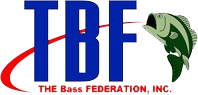 Of VermontEstablished 1981“VERMONT’S FIRST BASS CLUB”MEMBERSHIP APPLICATION:Name_______________________________________Address____________________________________________City_______________________________ Vermont       Zip Code ________________Cell Phone_______________________ Home Phone ________________________Work ______________E-Mail Address__________________________________________________Do You Own a Boat?  Yes _______ No________
Make ______________ Model _______________ Length _________________Engine Make____________Model____________HP___________ Insurance Policy #_______________________________   Liability Coverage $______________Having acquainted myself with the club By-Laws and Tournament Rules, I have completed this application and am enclosing my dues payable to the Chittenden County Bassmasters.  By signing this application, I hereby waive and release all other members and club officials from all claims of injury and/or damage incurred in connection with all outings.  I further understand and agree that the club reserves the right to refund these dues if it shall choose, for any reason, not to accept my application.  All those applying for membership under the age of 18 will need the signature of a parent or guardian as well.  A portion of the dues will be applied to membership in the Vermont Bass Federation, FLW, and The Bass Federation. Membership must be approved by a vote of the membership.Applicants Signature ___________________________________ Date _________________ Parent/Guardian Signature ___________________________________ Date _________________MEMBERSHIP FEE IS $100.00 A YEAR.  MAKE PAYMENT IN CASH OR CHECK TO CHITTENDEN COUNTY BASSMASTERS.  THIS IS A NON-PROFIT ORGANIZATION.This application with dues can be brought to next meeting or mailed to:Ron Sweeney	218 Crescent Beach DriveBurlington, VT 05408